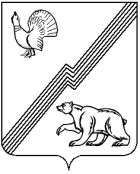 АДМИНИСТРАЦИЯ ГОРОДА ЮГОРСКАХанты-Мансийского автономного округа - ЮгрыПОСТАНОВЛЕНИЕО внесении изменений в постановлениеадминистрации города Югорскаот 19.01.2021 № 23 «Об образовании избирательных участков, участков референдума на территории города Югорска»В соответствии с Федеральным законом от 12.06.2002 № 67-ФЗ                      «Об основных гарантиях избирательных прав и права на участие в референдуме граждан Российской Федерации», постановлением Избирательной комиссии Ханты-Мансийского автономного округа – Югры      от 21.01.2021 № 800 «О внесении изменений в постановление Избирательной комиссии Ханты-Мансийского автономного округа – Югры от 19 декабря 2012 года № 437 «Об установлении на территории Ханты-Мансийского автономного округа – Югры единой нумерации избирательных участков, участков референдума», решением Думы города Югорска от 21.12.2021                          № 106 «Об утверждении программы приватизации муниципального имущества на 2022 год и плановый период 2022-2023», постановлением администрации города Югорска от 14.04.2009 № 509 «Об утверждении классификатора адресов»:1. Внести в приложение к постановлению администрации города Югорска от 19.01.2021 № 23 «Об образовании избирательных участков, участков референдума на территории города  Югорска» (с изменениями                     от 25.01.2021 № 44-п, от 14.12.2022 № 2632-п, от 22.05.2023 № 667-п) следующие изменения:1.1. В первом абзаце пункта 21 слова «муниципального бюджетного общеобразовательного учреждения «Средняя общеобразовательная школа               № 2» по улице Мира, дом 85» заменить словами «муниципального автономного дошкольного образовательного учреждения «Детский сад общеразвивающего вида с приоритетным осуществлением деятельности                 по физическому развитию детей «Снегурочка» по ул. Спортивная, дом 40». 1.2. Во втором абзаце пункта 21 слова «Спортивная с дома 26 четные, с дома 35 нечетные номера до конца улицы» заменить словами «Спортивная с дома 26 четные, с дома 31 нечетные номера до конца улицы». 	2. Опубликовать постановление в официальном печатном издании города Югорска и разместить на официальном сайте органов местного самоуправления города Югорска.	3. Настоящее постановление вступает в силу после его официального опубликования.от 15.12.2023№ 1785-пИсполняющий обязанности главы города ЮгорскаЛ.И. Носкова